PIPE BANDS AUSTRALIA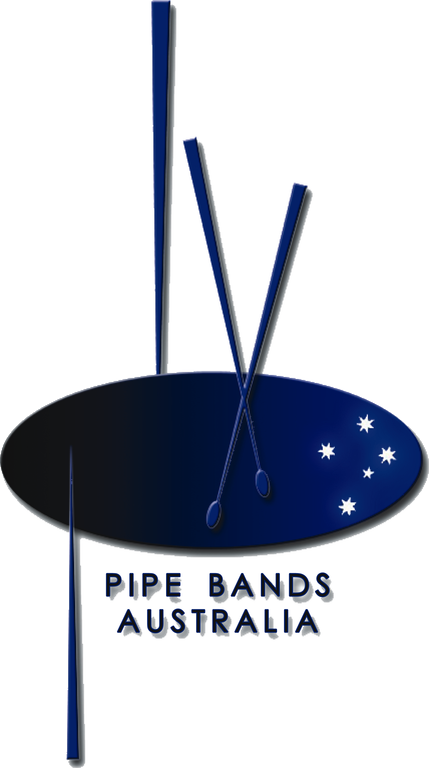 UNIFORM REGISTER RETURNBand:  OFFICE USE ONLYHEADWEARType                                       Colour:   Torie:                                     Badge:  HEADWEARType                                       Colour:   Torie:                                     Badge:  INSERTPHOTOTIE    TIE    INSERTPHOTOSHIRTColour:                                   Style: Other: (eg epaulettes)SHIRTColour:                                   Style: Other: (eg epaulettes)INSERTPHOTOJACKET & VESTJacket style:                                  Colour: Vest Style (eg 5 buttons):          Colour:  JACKET & VESTJacket style:                                  Colour: Vest Style (eg 5 buttons):          Colour:  INSERTPHOTOKILTTartan:                                          Belt: Y/NKILTTartan:                                          Belt: Y/NINSERTPHOTOSPORRAN: CHAIN : SPORRAN: CHAIN : BAND OFFICER & PIPER/DRUMMER VARIATIONSHOSE         Colour: HOSE         Colour: BAND OFFICER & PIPER/DRUMMER VARIATIONSFLASHES   FLASHES   UNIFORM VARIATIONS (eg no jackets warmer weather)SHOES       Style:  SHOES       Style:  UNIFORM VARIATIONS (eg no jackets warmer weather)PIPES:  Cord colour               Bag colour/s etc:   PIPES:  Cord colour               Bag colour/s etc:   UNIFORM VARIATIONS (eg no jackets warmer weather)UNIFORM NOPlease submit with annual membership renewalTo registar@pipebands.asn.auPlease submit with annual membership renewalTo registar@pipebands.asn.auPlease submit with annual membership renewalTo registar@pipebands.asn.auReceived